RAPORT DE MONITORIZARE5 ianuarie 2016, ora 17.00cariereonline.ro: O franţuzoaică ne explică de ce nu avem autostrăziBursa.ro: ENEL GREEN POWERCentrala fotovoltaică Carrera Pinto din Chile începe generarea de energieBursa.ro: Inspecţia Muncii a aplicat amenzi de peste 100.000 de euro în patru zilebursa.ro: MasterCard este furnizor oficial de servicii de plată în cadrul întrecerilor Hahnenkamm din KitzbühelEconomica.net: A început cea mai mare expoziţie de electronice şi tehnologie. Ce aduce viitorulBursa.ro: Romgaz a investit 4,7 milioane de euro în operaţiunile din Polonia, de unde vrea să se retragăAgerpres.ro: Inflația în zona euro a stagnat la 0,2% în decembrieZf.ro: La ce să ne aşteptăm de la BCR în acest anCapital.ro: Perioada de glorie a PFA-ului a apus. Trăiască SRL-ul!Capital.ro: ANCOM dereglementează piața serviciilor de acces la elemente de infrastructurăJurnalul.ro: Dăm înapoi la UE bani nerambursabiliCapital.ro: INS: Peste 3,012 milioane de înnoptări în staţiunile balneare, în primele 9 luni din 2015Zf.ro: Ministrul comunicaţiilor a discutat cu reprezentanţi ai BERD despre finanţarea Telekom, Radiocom şi Poştei RomâneAgerpres.ro: Raețchi: Premierul să găsească soluții pentru reformarea ELCEN; Metrorex, o altă catastrofă managerialăEconomica.net: BERD şi-a vândut participaţia de la E.On RomâniaCapital.ro: MFP a atras marţi 90 milioane de lei de la bănci, suplimentar la licitaţia de luniZf.ro: Ministerul Transporturilor va putea încheia contracte de servicii publice cu companiile din domeniuEconomica.net: Consultantul Biriş, când nu era şef la Finanţe: guvernul e ca golanii din curtea şcolii, îi bate pe ăia mici şi le ia baniiAdevarulfinaciar.ro: Unde se duc banii dumneavoastră în 2016 – Marile rețele de retail, cu ochii pe buzunarele românilorBursa.ro: Comisioanele realizate în domeniul investment banking au scăzut cu 8% în 2015Bursa.ro: Ministrul Energiei va discuta cu şefii RADET şi ELCEN despre problemele cu furnizarea călduriiBursa.ro: LA ORELE PRÂNZULUI:Lichiditate de 3,24 milioane euro pe BVBEconomica.net: Vânzările de smartphone-uri Huawei au crescut anul tecut cu 70%Hotnews.ro: Noul Cod de procedura fiscala: impozitele locale datorate la primarii se pot achita doar dupa plata amenzilor neplatiteHotnews.ro: Comisia Europeana spulbera sperantele Orange si Vodafone de a avea acces la tarife reglementate la reteaua RCS&RDS, liderul pietei de internet fixJurnalul.ro: Am bifat în 2015 un faliment şi o insolvenţă de marcăZiare.com: Bucurestenii stau in frig, RADET ridica din umeri: Nu avem inca solutii pentru Drumul TabereiMediafax.ro: Pronunţarea deciziei definitive în dosarul "Hidroelectrica", al fostului ministru Codruţ Şereş, amânată pentru 29 ianuarieCapital.ro: CE Oltenia a achiziţionat certificate C02 în valoare de circa 12,5 mil. euro în decembrieCapital.ro: Numărul insolvenţelor a scăzut, dar a crescut cel al radierilor, dizolvărilor şi suspendărilor de activitateZf.ro: OPINIE IULIAN ANGHEL, EDITOR AL ZFAre guvernul Cioloş curajul să pună în discuţie o nouă formulă de impozitare?zf.ro: Cristina Roşca, editor al ZF: Mă aştept să mai vedem tranzacţii pe piaţa de hypermarket-uri în 2016. Lupta pentru supremaţie se va da între jucătorii existenţiZf.ro: TENDINŢELE ECONOMICE DIN ROMÂNIA ÎN 2016Adelina Mihai, editor ZF: În 2016 vor fi cel puţin 180.000 de noi locuri de muncăcariereonline.ro: O franţuzoaică ne explică de ce nu avem autostrăziAnul 2016 aduce noi speranţe în sufletul fiecăruia: că va fi mai bun, că vom trăi mai bine şi chiar că vom avea drumuri mai bune. Grupul de lucru Infrastructuri - de la Camera de Comerţ şi Industrie Franceză vrea să propună Guvernului Cioloş crearea unei instituţii care să se ocupe de proiectele strategice din România (după modelul Bulgariei sau al Serbiei). Aceasta ar urma să fie alcătuită din oameni competenţi, bine plătiţi şi capabili să îşi asume decizii. Instituţia ar prelua o parte din atribuţiile CNADNR  ai cărei funcţionari au intrat în „greva pixului” de frica DNA. Un interviu în exclusivitate pentru revista CARIERE cu Clotilde Armand, director Egis România, una din firmele de proiectare şi supervizare pe proiecte de infrastructură care susţin iniţiativa.   Bursa.ro: ENEL GREEN POWERCentrala fotovoltaică Carrera Pinto din Chile începe generarea de energieEnel Green Power ("EGP") a finalizat și conectat la rețea primii 20 MW ai centralei fotovoltaice Carrera Pinto de 97 MW, situate în regiunea Atacama din Chile, informează un comunicat al companiei.      Centrala solară este deținută de Parque Solar Carrera Pinto SA, o filială a Enel Green Power Chile Ltda. Restul de 77 MW ai facilității fotovoltaice vor fi finalizați și vor intra în funcțiune în cea de-a doua jumătate a anului 2016. Complet operațional, parcul Carrera Pinto va putea genera peste 260 GWh în fiecare an - echivalentul necesarului de consum energetic anual al aproximativ 122.000 de gospodării din Chile - în timp ce va evita emisii de peste 127.000 de tone de CO2.Bursa.ro: Inspecţia Muncii a aplicat amenzi de peste 100.000 de euro în patru zileInspecţia Muncii a desfăşurat, în perioada 28-31 decembrie 2015, acţiuni de control în urma cărora s-au aplicat amenzi în valoare totală 111.568 de euro, respectiv 490.900 de lei, potrivit unui comunicat al instituţiei.      În urma controalelor au fost depistate 39 de persoane care lucrau la negru.      "În domeniul relaţiilor de muncă, la nivel naţional s-au aplicat amenzi în valoare de 366.400 de lei, din care 240.000 de lei pentru muncă la negru. Pentru primirea la muncă a mai mult de cinci persoane fără contracte individuale de muncă, inspectorii de muncă au făcut 2 propuneri de cercetare penală, una în Ialomiţa şi alta în Satu Mare. Au fost sancţionaţi 83 de angajatori", se precizează în comunicat.bursa.ro: MasterCard este furnizor oficial de servicii de plată în cadrul întrecerilor Hahnenkamm din KitzbühelMasterCard a anunțat că este noul Sponsor Premium și furnizor oficial de servicii de plată în cadrul Întrecerilor Hahnenkamm din Kitzbühel, potrivit unui comunicat de presă. Întrecerile Hahnenkamm sunt renumite drept capul de afiș al calendarului sporturilor de iarnă și au loc între 19 și 24 ianuarie 2016, precizează comunicatul.     Spectacolul curselor de pe pârtiile Streif și Ganslernhang atrag anual aproape 100.000 spectatori și peste 300 milioane telespectatori europeni, informează comunicatul.Economica.net: A început cea mai mare expoziţie de electronice şi tehnologie. Ce aduce viitorulLas Vegas găzduieşte, în această săpătmână, cea mai mare expoziţie de electronice şi tehnologie din lume. Consumer Electronics Show (CES 2016) reuneşte cele mai noi gadget-uri şi prototipuri, de la mult-aşteptaţii ochelari VR (realitate virtuală) la un concept de monopost electric ai cărui dezvoltatori promit să creeze "iPhone-ul automobilelor".Găsim şi deja obişnuitele electrocasnice inteligente, conectate la WiFi, maşinile dotate cu Android, ultimele modele de laptop-uri, computere şi televizoare, cele mai noi tehnologii pentru video 4K/UltraHD, drone şi tehnologia ca accesoriu - ceasuri şi brăţări conectate.Bursa.ro: Romgaz a investit 4,7 milioane de euro în operaţiunile din Polonia, de unde vrea să se retragăRomgaz a investit, în total, 4,735 milioane de euro în operaţiunile de explorare derulate în Polonia, activităţi la care compania vrea să renunţe, potrivit unui document care va fi discutat în Adunarea Generală Extraordinară a Acţionarilor din data de 27 ianuarie 2016.     Documentul reprezintă un referat în care Romgaz argumentează de ce a solicitat acţionarilor retragerea din cele două concesiuni din Polonia, unde producătorul român de gaze deţine o cotă de 30%, scrie Agerpres.     Romgaz a constituit deja în 2014 un provizion în valoare de 4,735 milioane de euro pentru aceste proiecte. Din suma totală, 3,953 milioane de euro reprezintă lucrările efective, iar 781.733 euro sunt sumele plătite la intrarea în parteneriat, în 2008. Agerpres.ro: Inflația în zona euro a stagnat la 0,2% în decembrieRata anuală a inflației în zona euro a rămas la 0,2% în luna decembrie 2015, același nivel cu cel înregistrat în luna noiembrie 2015, arată o estimare preliminară publicată marți de Oficiul european de statistică (Eurostat).Zf.ro: La ce să ne aşteptăm de la BCR în acest anSergiu Manea, noul CEO trebuie să readucă creşterea business-ului. Sergiu Manea, 43 de ani, care a preluat în toamna anului trecut conducerea celei mai mari bănci locale, trebuie să aducă creşterea de business pentru BCR, pierdută în anii de criză, să scape de creditele neperformante rămase şi să continue să câştige teren pe retail.Capital.ro: Perioada de glorie a PFA-ului a apus. Trăiască SRL-ul!După modificările legislației fiscale care se vor aplica de la 1 ianuarie 2016, PFA-ul, ca formă de organizare a afacerii, pierde din avantaje. Specialiștii se așteaptă să vadă un val de înființări de SRL microîntreprinderi, care, însă, vor fi sub lupa Fiscului.Capital.ro: ANCOM dereglementează piața serviciilor de acces la elemente de infrastructurăAutoritatea Națională pentru Administrare și Reglementare în Comunicații (ANCOM) a adoptat decizia prin care dereglementează piața de gros a serviciilor de acces la elemente de infrastructură corespunzătoare pieței cu amănuntul a serviciilor de acces la internet la puncte fixe.Jurnalul.ro: Dăm înapoi la UE bani nerambursabiliRomânia riscă să returneze Comisiei Europene peste 680 de milioane de lei, din fonduri nerambursabile, dacă nu reuşeşte să finalizeze o listă de 504 proiecte de investiţii prin REGIO, potrivit unor surse guvernamentale. Proiectele ar fi trebuit finalizate până la data de 31 decembrie 2015, dar birocraţia şi uneori dezinteresul beneficiarilor au dus la blocarea proiectelor.

Capital.ro: INS: Peste 3,012 milioane de înnoptări în staţiunile balneare, în primele 9 luni din 2015Staţiunile balneare dispuneau, la sfârşitul primelor nouă luni din 2015, de peste 6,772 milioane de locuri în structurile de primire turistică (10,73% din totalul naţional), aici fiind înregistrate mai mult de 3,012 milioane de înnoptări, potrivit datelor INS.Cu un indice de utilizare netă a capacităţii de cazare turistică în funcţiune de 44,5%, staţiunile balneare au fost pe primul loc după acest indicator, urmate de staţiunile din zona litoralului, exclusiv oraşul Constanţa (39,9%) şi de Bucureşti şi oraşele reşedinţă de judeţ (31,3%).Zf.ro: Ministrul comunicaţiilor a discutat cu reprezentanţi ai BERD despre finanţarea Telekom, Radiocom şi Poştei RomâneMinistrul comunicaţiilor Marius Bostan şi secretarul de stat Radu Dorcioman au avut astăzi o întâlnire cu reprezentanţi ai Băncii europene pentru reconstrucţie şi dezvoltare (BERD), în cadrul căreia s-a discutat despre finanţarea companiilor Telekom România, Radiocom, Poşta Română şi modul în care BERD poate fi implicată în susţinerea acestor proiecte, conform unui anunţ al instituţiei.BERD a fost reprezentată în cadrul întâlnirii de Matteo Patrone, directorul regional în România, Mihnea Crăciun, director adjunct pentru România şi Dragoş Iliescu, bancher principal, conform datelor puse la dispoziţie de MCSI.Agerpres.ro: Raețchi: Premierul să găsească soluții pentru reformarea ELCEN; Metrorex, o altă catastrofă managerialăDeputatul PNL Ovidiu Raețchi îi cere premierului Dacian Cioloș să găsească urgent soluții pentru a reforma activitatea ELCEN și pentru a asigura un management performant, punctând că trebuie luată în calcul și demiterea celor responsabili de situația locuințelor fără căldură din sectoarele 5 și 6 ale Capitalei.Economica.net: BERD şi-a vândut participaţia de la E.On RomâniaBanca Europeană pentru Reconstrucţie şi Dezvoltare (BERD) şi-a vândut participaţia de 9,82% pe care o deţinea în cadrul E.ON România, furnizor şi distribuitor de energie electrică şi gaze naturale.  Banca Europeană pentru Reconstrucţie şi Dezvoltare (BERD), care a cumpărat în 2007 acţiuni la E.ON, a trasferat părţile sociale către acţionarul majoritar al E.ON România, E.ON Beteiligungen Gmbh, arată datele din Monitorul Oficial. În urma transferului, E.ON Beteiligungen Gmbh deţine o participaţie de 99,92% din E.ON România. Capital.ro: MFP a atras marţi 90 milioane de lei de la bănci, suplimentar la licitaţia de luniMinisterul Finanţelor Publice a împrumutat, marţi, 90 milioane de lei de la bănci, suplimentar la licitaţia de luni când a atras 600 milioane de lei de la bănci, printr-o emisiune de obligaţiuni cu scadenţa la trei ani şi patru luni, la un randament mediu de 1,47% pe an.Zf.ro: Ministerul Transporturilor va putea încheia contracte de servicii publice cu companiile din domeniuMinisterul Transporturilor va putea încheia contracte de activitate sau de servicii publice cu companiile din domeniul transporturilor, pe o perioadă de unul sau mai mulţi ani, oficialii instituţiei susţinând că în caz contrar există riscul nefinanţării proiectelor din acest sector.Economica.net: Consultantul Biriş, când nu era şef la Finanţe: guvernul e ca golanii din curtea şcolii, îi bate pe ăia mici şi le ia baniiSecretarul de stat din Finanţe, Gabriel Biriş avea o cu totul altă părere despre alergarea micilor contribuabili când era doar consultant fiscal. Biriş a făcut recent unele declaraţii care au fost criticate de opinia publică. El a avansat ideea plăţii CASS de către persoanele care nu au venituri. Pentru a ţine evidenţa lor, Finanţele vor să-i cheme pe oameni la Administraţiile fiscale unde să declare că n-au nici o sursă de venit. Cadrul legal pentru aceste chestiuni există deja în Codul fiscal şi ar urma să se aplice de la jumătatea anului.Adevarulfinaciar.ro: Unde se duc banii dumneavoastră în 2016 – Marile rețele de retail, cu ochii pe buzunarele românilorDecizia autorităților de a susține în continuare creșterea economică prin consum stimulează atenția marilor rețele de retail pentru a acapara cât mai mult din piață.Anul 2016 pare să fie și el benefic comerțului modern. După un  2015 încheiat în forță prin preluarea lanțului Billa de către Carrefour, reducerea de la 24% la 20% a TVA sugerează la rândul ei că retailul este pe cai mari.Bursa.ro: Comisioanele realizate în domeniul investment banking au scăzut cu 8% în 2015Comisioanele realizate la nivel global în domeniul investment banking au scăzut cu 8% în 2015, comparativ cu 2014, creşterea operaţiunilor de tip fuziuni şi achiziţii neputând contracara scăderea comisioanelor pe pieţele de acţiuni şi obligaţiuni, arată datele publicate marţi de Reuters.      Potrivit acestor date, în 2015 comisioanele realizate la nivel global de pe urma serviciilor oferite în domeniul investment banking au fost de 86,9 miliarde de dolari, cea mai mică cifră înregistrată după 2013. La nivel regional, comisioanele au scăzut cu 16% în Europa şi cu 12% în Asia Pacific în timp ce în cele două Americi au înregistrat o scădere modestă de 3%, transmite Reuters. Bursa.ro: Ministrul Energiei va discuta cu şefii RADET şi ELCEN despre problemele cu furnizarea călduriiACTUALIZARE 15:22      Ministrul Energiei, Victor Grigorescu, a convocat astăzi, la ora 17:30, la sediul ministerului, reprezentanţii RADET şi Elcen, pentru a clarifica situaţia furnizării agentului termin în Bucureşti, potrivit unui anunţ de presă al ministerului.      "Discuţiile vor avea loc la solicitarea primarului general al Capitalei, Răzvan Sava, în contextul problemelor apărute la furnizarea agentului termic în unele cartiere din Capitală", precizează anunţul. Bursa.ro: LA ORELE PRÂNZULUI:Lichiditate de 3,24 milioane euro pe BVBPiaţa principală a Bursei de Valori Bucureşti (BVB) a înregistrat, în prima parte a şedinţei de tranzacţionare de astăzi, o lichiditate de 14.643.790 (3.242.000 euro).     La orele prânzului, toţi indicii BVB erau în scădere.     Indicele BET era în coborâre cu 0,51%, la 6.870,89 puncte.      Indicele BET-FI se deprecia cu 0,41%, la 29.963,93 puncte.     Indicele BETPlus scădea cu 0,46%, la 1.015,49 puncte.Economica.net: Vânzările de smartphone-uri Huawei au crescut anul tecut cu 70%Veniturile Huawei Technologies Co din vânzările de smartphone-uri şi alte produse de consum au crescut anul trecut cu aproximativ 70%, la peste 20 miliarde de dolari, datorită evoluţiilor foarte bune pe pieţele din China, Europa şi America Latină, a anunţat marţi Richard Yu, director în cadrul companiei chineze, transmite MarketWatch.Hotnews.ro: Noul Cod de procedura fiscala: impozitele locale datorate la primarii se pot achita doar dupa plata amenzilor neplatiteOrdinea de stingere a obligatiilor bugetare in anul 2016 a fost modificata in ceea ce priveste taxele locale. Reglementata de art. 165 din noul Cod de procedura fiscala, in ordinea stingerii obligatiilor fiscale  la bugetul local se introduce o prioritate in sensul ca impozitele datorate se pot achita doar dupa plata amenzilor neplatite, trimise spre valorificare catre autoritatea publica locala. Pentru impozitele datorate la bugetul de stat se pastreaza aceeasi procedura ca si in perioada anterioara.Hotnews.ro: Comisia Europeana spulbera sperantele Orange si Vodafone de a avea acces la tarife reglementate la reteaua RCS&RDS, liderul pietei de internet fix documente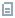 Decizia Comisiei EuropeaneOrange si Vodafone, cei mai mari operatori locali de telefonie mobila, nu vor avea acces la tarife reglementate la reteaua RCS&RDS, cel mai mare furnizor de internet fix din Romania, si nici la alte retele fixe, dupa ce Comisia Europeana a confirmat concluziile analizei autoritatii de reglementare in comunicatii (ANCOM), care a aratat ca piata cu amanuntul a serviciilor de acces la internet in banda larga la puncte fixe din Romania este una dintre cele mai competitive din Europa, nefiind astfel necesare masuri de reglementare ex ante la nivelul pietei de gros. In urma raspunsului de la Bruxelles, autoritatea a retras si obligatiile impuse anterior Telekom Rom7nia Communications (fostul Romtelecom).Jurnalul.ro: Am bifat în 2015 un faliment şi o insolvenţă de marcăAnul 2015 a devenit deja amintire, dar unele evenimente economice vor marca şi parcursul economiei în 2016. În bine sau în rău, rămâne să constatăm. După ce la începutul anilor 90 am asistat la falimente în lanţ din sistemul bancar, anul trecut am văzut prăbuşindu-se cea mai mare companie de asigurări. Nici sectorul energetic nu a traversat o perioadă prea bună, iar ulti¬mele zile din 2015 au consemnat şi cererea de intrare în insol¬venţă a unuia dintre cei mai mari producători de energie, nefiind exclusă nici varianta falimentului. O altă provocare pentru 2016 este şi aplicarea noului Cod Fiscal, care vine cu o serie de reduceri de impozite, dar şi cu unele majorări consistente.Ziare.com: Bucurestenii stau in frig, RADET ridica din umeri: Nu avem inca solutii pentru Drumul TabereiSeful RADET, compania care se ocupa cu distributia energiei termice in Bucuresti, a recunoscut, marti, ca inca nu a gasit solutii la problemele care au condus la racirea caloriferelor din Drumul Taberei.Odata cu venirea gerului, au inceput si problemele legate de furnizarea caldurii si apei calde in Capitala.In weekend, locuitorii din cartierele Drumul Taberei si Militari nu au avut parte de aceste servicii si de data asta nu restantele la intretinere au fost cauza pentru situatia neplacuta.Mediafax.ro: Pronunţarea deciziei definitive în dosarul "Hidroelectrica", al fostului ministru Codruţ Şereş, amânată pentru 29 ianuarieÎnalta Curte de Casaţie şi Justiţie (ICCJ) a amânat pentru 29 ianuarie pronunţarea deciziei definitive în dosarul "Hidroelectrica", în care sunt inculpaţi fostul ministru al Economiei Codruţ Şereş şi şase foşti directori ai companiei, la judecarea în fond a cauzei aceştia primind pedepse între patru şi cinci ani de închisoare.Capital.ro: CE Oltenia a achiziţionat certificate C02 în valoare de circa 12,5 mil. euro în decembrieComplexul Energetic Oltenia (CEO) a achiziţionat, în luna decembrie a anului trecut, un număr de aproximativ 1,6 milioane certificate C02 în valoare de circa 12,5 milioane euro, potrivit unui comunicat de presă al companiei.Achiziţia a fost făcută la preţul de 7,94 euro/certificat din Planul Naţional de Investiţii. În luna decembrie 2015 au fost achiziţionate un număr de aproximativ 1,6 milioane certificate CO2, în valoare de circa 12,5 milioare euro, respectiv 56,5 milioane lei. În total, pe parcursul anului 2015 au fost achiziţionate circa 6 milioane certificate CO2. Restul de 7,85 milioane certificate de CO2 aferente producţiei de energie realizate în anul anterior (14,95 TWh) se vor achiziţiona la începutul anului 2016, de pe piaţă.Capital.ro: Numărul insolvenţelor a scăzut, dar a crescut cel al radierilor, dizolvărilor şi suspendărilor de activitateNumărul insolvenţelor a scăzut în primele 11 luni ale anului trecut, cu 52%, însă a crescut numărul radierilor, cu 12,4%, cel al dizolvărilor, cu 45,5%, şi al suspendărilor de activitate, cu 6,2%, potrivit statisticilor Oficiului Naţional al Registrului Comerţului (ONRC).Zf.ro: OPINIE IULIAN ANGHEL, EDITOR AL ZFAre guvernul Cioloş curajul să pună în discuţie o nouă formulă de impozitare?Este incredibil cât deranj a stârnit o afirmaţie a secretarului de stat în Ministerul Finanţelor Gabriel Biriş care, într-un interviu pentru republica.ro spune: “Cum poţi să zici <<am trăit fără nici un venit>> timp de şase luni? Ce ai făcut? Ai vânat, ai săpat după rădăcini? Cum ai putut să trăieşti şase luni fără să câştigi nimic? Nu cumva vorbim nu de faptul că nu ai câştigat, ci de faptul că nu ai declarat? Şi atunci pentru persoanele care timp de şase luni nu au avut niciun venit s-a introdus obligativitatea săplătească 5,5% din salariul minim brut pe economie, adică 57 de lei pe lună, pentru asigurarea de sănătate”.zf.ro: Cristina Roşca, editor al ZF: Mă aştept să mai vedem tranzacţii pe piaţa de hypermarket-uri în 2016. Lupta pentru supremaţie se va da între jucătorii existenţiPiaţa de retail va trăi un an de glorie datorită reducerii TVA la 20% care  va da un nou imbold consumului.  Anul 2016 va fi  anul unei noi tranzacţii în comeţul modern, care va trece de 2.000 de magazine.Zf.ro: TENDINŢELE ECONOMICE DIN ROMÂNIA ÎN 2016Adelina Mihai, editor ZF: În 2016 vor fi cel puţin 180.000 de noi locuri de muncăSalariul minim brut pe economie creşte la 1.250 de lei din mai şi se vor face cu 3% mai multe angajări în primele trei luni:„ În 2016 vor fi cel puţin 180.000 de noi joburi. Rămâne Vestul la putere, se fac angajări acolo, se fac investiţii. În anul 2015 angajatorii din Transilvania şi din Vest au cerut 2000 de oameni, au relocat 2000 de oameni din alte zone.  Salariile vor continua să crească, estimările mediului privat pentru anul acesta variază în jur de 5% în medie. Salariul brut pe lună va creşte pentru 1.100.000 de români de la 1.050 la 1250 lei din luna mai.  Dacă cineva câştigă acum 912 lei în mână şi din mai va fi ajuns din urmă cel  care câştiga 777 lei , automat va creşte şi salariul primul pentru că nu se justifică”, a declarat Adelina Mihai, redactor al ZF.